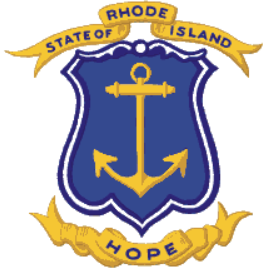  RFI-Request for InformationTitle: SECTION A. INTRODUCTIONSECTION B: REQUEST FOR INFORMATIONThis RFI outlines the type of information being solicited and response structure requested from potential respondents.Background The State is considering issuance of a Request for Proposals (“RFP”) from qualified vendors to [Example: provide and implement a web-based software system for Electronic Procurement to increase efficiencies in the statewide procurement process.]  Some of the goals of the upcoming RFP will be to:Provide…Service…Develop…Deploy…RFI ResponseThe following outline is intended to standardize and structure responses for ease of analysis. Do NOT include a cost proposal with the RFI response as cost shall not be considered with this RFI. 